Конспект занятия во второй младшей группе по рисованию «Снеговик»Тема: «Снеговик».Цель: Формирование изобразительных навыков у детей младшего дошкольного возраста: рисование предмета, состоящего из частей округлой формы.Задачи: вызывать у детей желание создавать в рисунке образы забавных снеговиков;-  упражнять в рисовании предметов круглой формы слитными линиями;- продолжать учить передавать в рисунке строение предмета, состоящего из нескольких частей; - закреплять навык закрашивания круглой формы слитными линиями сверху вниз или слева направо всем ворсом кисти.Ход занятия:Дети стоят на ковре полукругом перед воспитателем.Мотивация- Ребята, сегодня в наш детский сад почтальон принес письмо. Знаете от кого? От деда Мороза! Он пишет что праздники прошли и он заскучал. Вот бы у него были весёлые друзья которые любят снег и не боятся морозов. А я кажется знаю кто ему нужен! Отгадаете загадку:Мы слепили снежный ком,Шляпу сделали на нем,Нос приделали и в мигПолучился (Снеговик)Отгадывают загадку.-Правильно! Это снеговик!-Ребята, как вы думаете, как мы можем помочь деду Морозу?- Вы бы хотели, чтоб у него был друг, много друзей?(Да)Ответы детей: Слепить снеговиков.2. Основная часть.ФизминуткаСнеговик, снеговик, ты такой хороший,Снеговик, снеговик, хлопай нам в ладоши!Будем мы как мячики весело скакать:прыг да скок, прыг да скок повтори опять!Дети садятся за столы.- А когда можно лепить снеговика (в какое время года?Дети: Зимой.- Мы с вами на занятиях делали аппликацию снеговика. Помните?- Давайте вспомним, как мы это делали.Воспитатель показывает руками в воздухе круговые движения.Дети повторяют за воспитателем движения.Какая фигура у нас получается?Дети отвечают: круг- Ребята, чтобы снеговик вышел настоящим, красивым, сколько кругов (комков) нужно слепить?Дети: три- Они одинакового размера?Дети: большой, меньше, маленький- Какой круг (ком) нарисуем первым?Дети: большой- Какого цвета снеговик?Дети: белогоВоспитатель предлагает детям нарисовать много друзей для Снеговика- Дети! Давайте нарисуем указательным пальцем в воздухе «большой ком снега», потом поменьше и самый маленький.- А теперь давайте закрасим круги белой краской. Закрашивать будем сверху вниз.Дети повторяют за воспитателем движения.-Я вижу, что вы теперь сможете нарисовать самого красивого снеговика!«Погреем руки».-У меня замерзли руки. Как их можно согреть?Дети: подуть на них, потереть друг о друга, надеть варежки.Сильно потираем руки, дуем, надеваем варежки.-Продолжаем работать.Дети садятся за столыВоспитатель обращает внимание на посадку за столом.- Взяли кисточку в правую руку выше металлического наконечника тремя пальцами. Наберите на ворс кисточки белую краску, лишнюю отожмите о край баночки.- Какой кружок вначале закрашиваем?Дети: БольшойЗакрашивая, не заходите за контур.Воспитатель делает показ.Во время рисования детьми снеговиков, воспитатель наблюдает за работой и помогает тем, кому это необходимо.Дети рисуют снеговиков3. Итог.Мотивация на продолжение деятельности-Вот и готовы наши Снеговички! Теперь у деда Мороза появились новые друзья, и ему не будет скучно! Спасибо ребята!- Пора подвести итоги.Для этого нам нужно вспомнить, чем мы с вами занимались. Чему вы научились?Дети отвечают на вопросы.- Молодцы! А когда наши рисунки высохнут, мы сможем украсить наших Снеговиков – мы наклеим морковку – вместо носа, наклеим ведро – вместо шапки и пригласим друзей (наклеим силуэты зверят).По окончании занятия проводится выставка работ.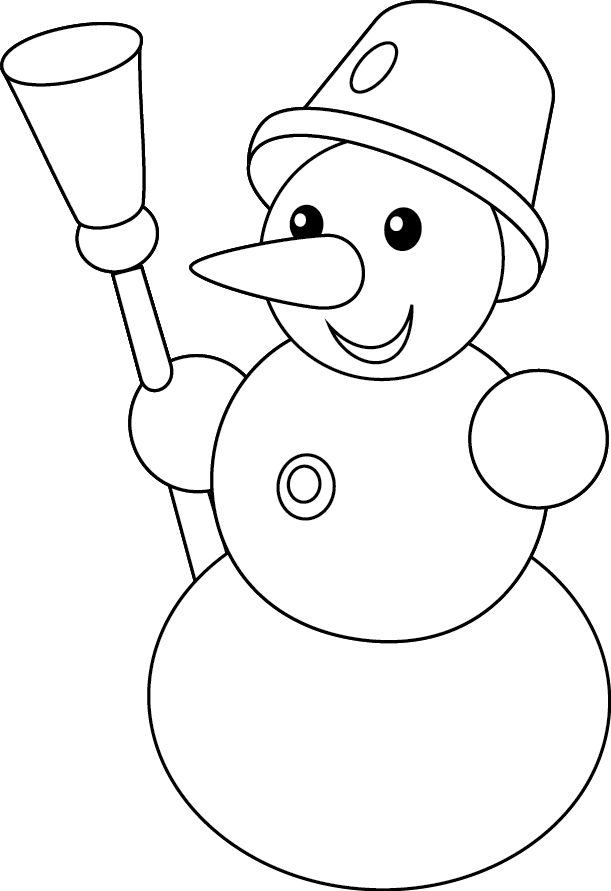 